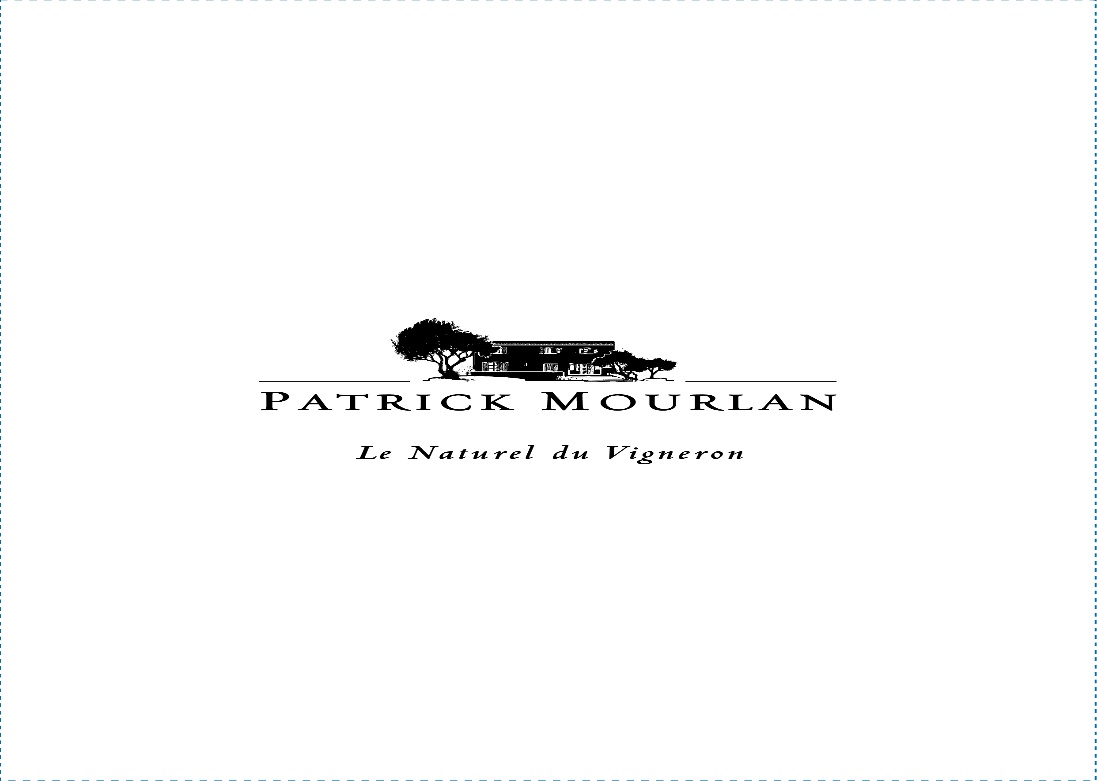 Récolte : manuelle, raisins triés et égrappésVinification : Traditionnelle avec longue cuvaison Elevage en barriques de 300 litres pendant 12mois, pas de collage ni de filtrationCépages : Syrah 80%, Carignan 20%Dégustation : Rouge pourpre et reflet violine, nez intense, griotte, cerise et poivre. Bouche fruits noirs, muscade, épices et vanille. Ample, gras et tanins puissants, belle longueur. Accompagnement : Viandes rouges, gibiers, fromages de caractères Température de service : 17°- 18°c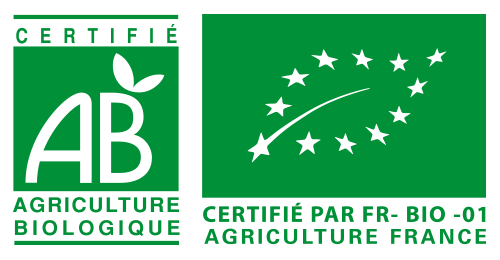 